Biedronki, Kotki, SłoneczkaDzień: Wtorek - 14.04.2020Temat: Shapes - figury geometryczneFlashcards. 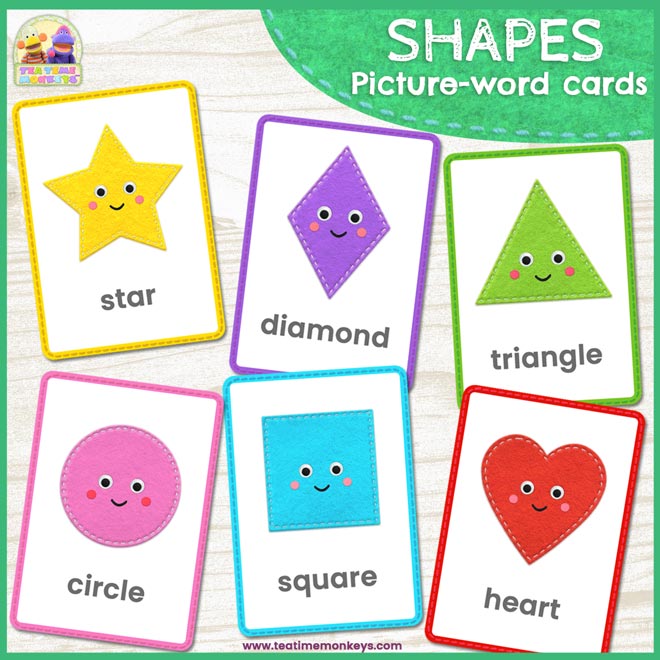 Rysowanie figur w powietrzu. Rodzic mówi : ‘’let’s draw a cirle’’ itd. Rodzic razem z dzieckiem rysuje figury w powietrzu. Piosenka https://www.youtube.com/watch?v=VGDiUaku3bQKarta pracy - nazwij figury, pokoloruj. 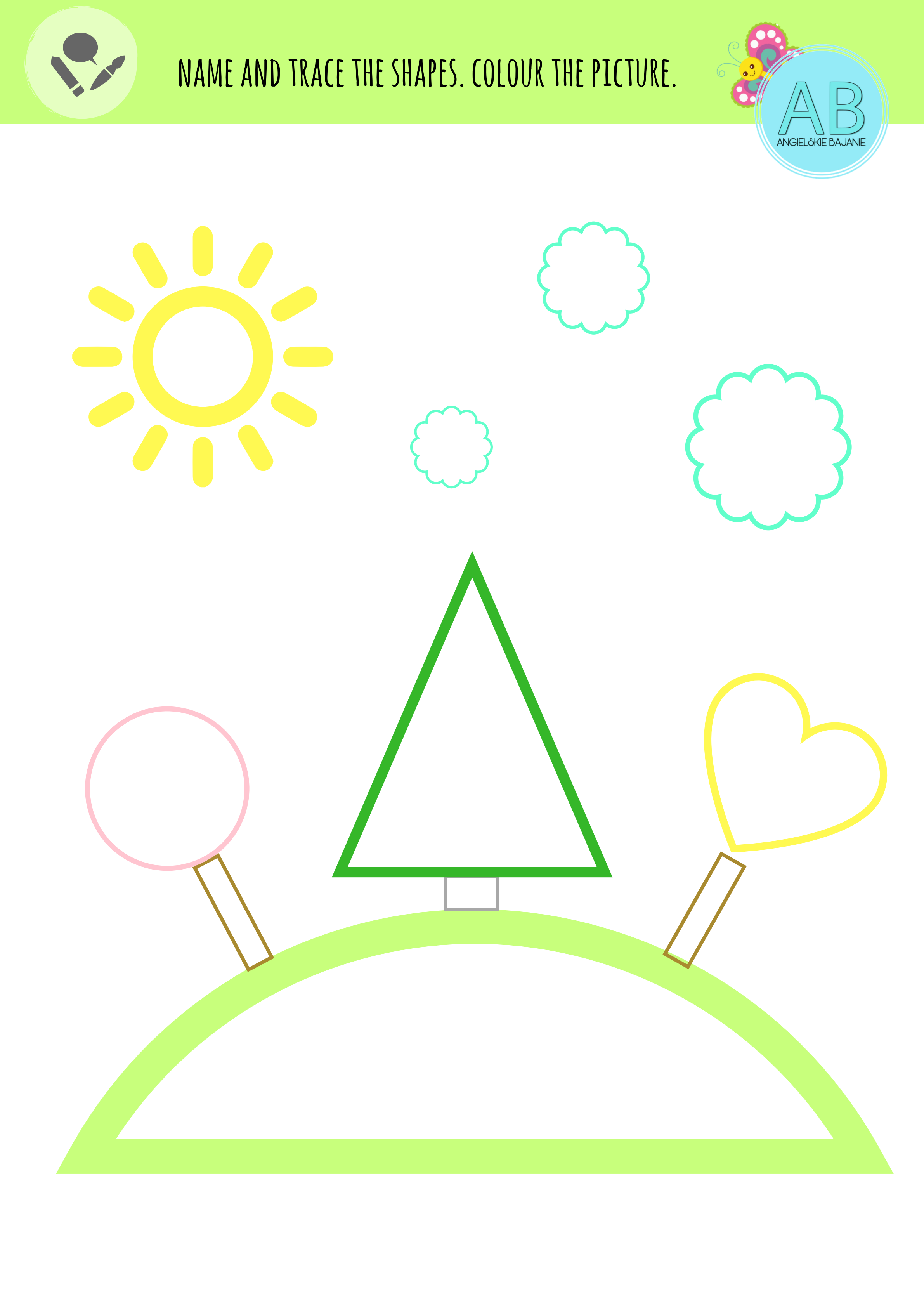 Środa - 15.04.2020 Piosenka - https://www.youtube.com/watch?v=VGDiUaku3bQNazywanie figur. Dziecko wypowiada nazwę figury różnym tonem głosu: szeptem, głośno, smutno, wesoło. Rysowanie figur w powietrzu. Film - https://www.youtube.com/watch?v=fFHRO94Qd0sGra memo. 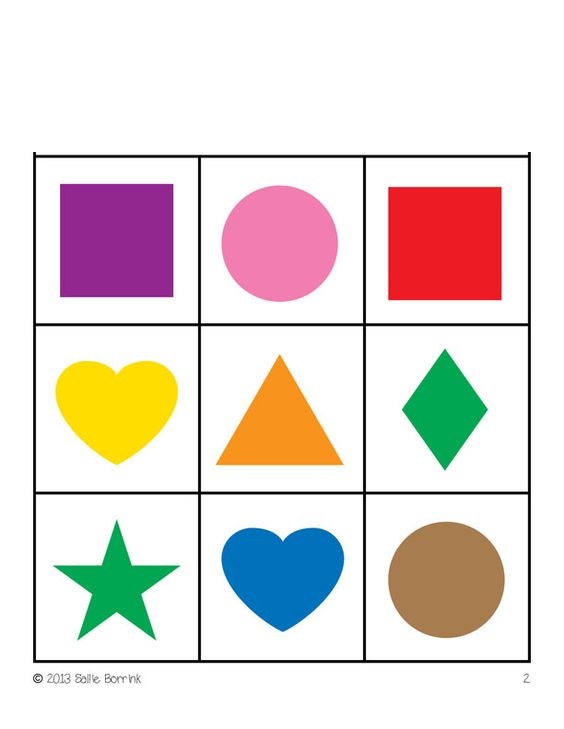 Karta pracy - pokoloruj, wytnij i stwórz kwiatka. 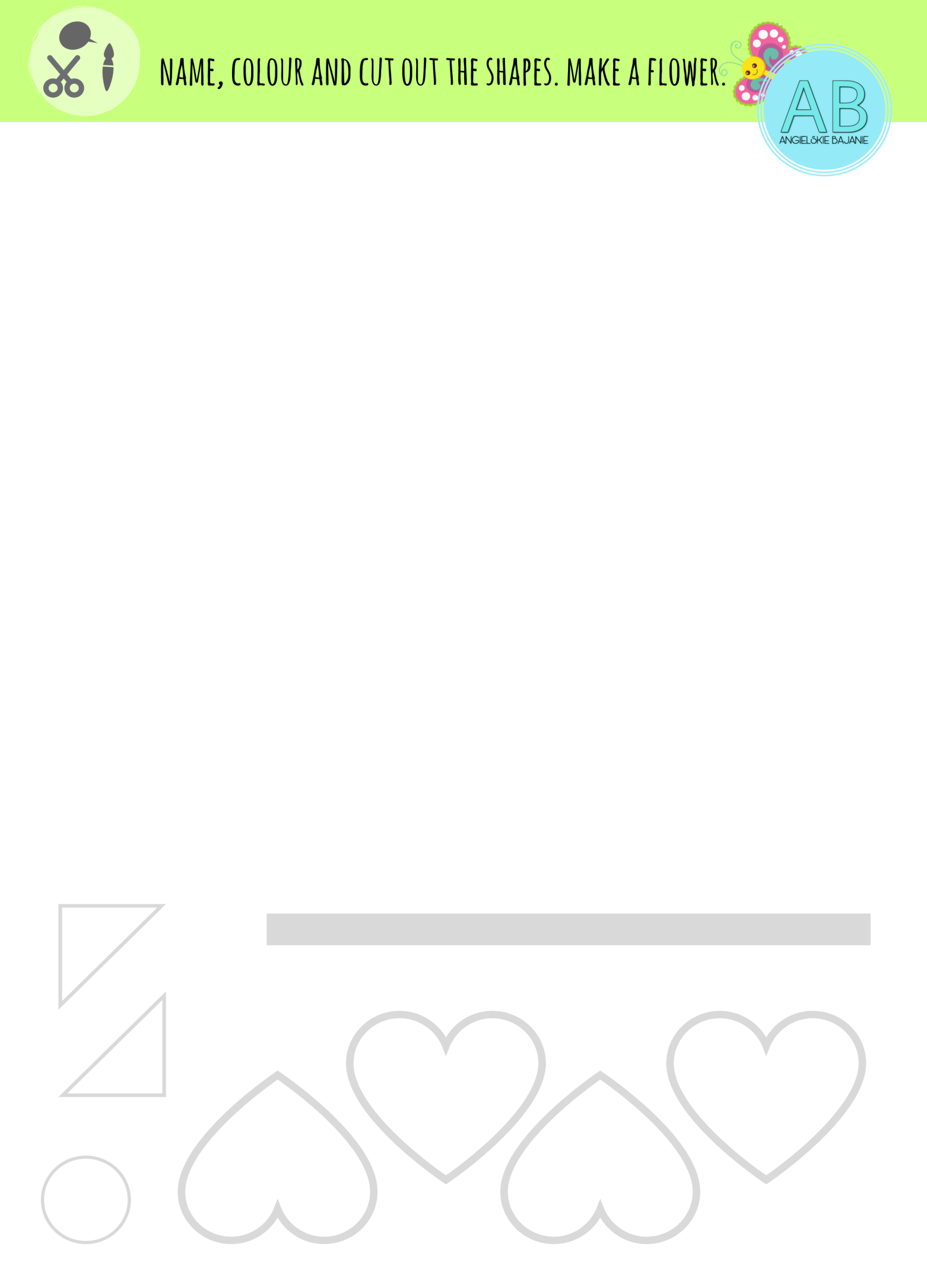 